Publicado en Madrid el 22/12/2022 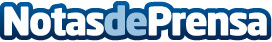 Samara cierra una ronda seed de 4,5M€ liderada por Seaya y Pelion Green FutureLos fondos que apoyaron a la compañía el pasado verano reafirman la confianza en el equipo fundador y su modelo de negocio. Samara tiene como objetivo seguir desarrollando tecnología propia y captar talento de primer nivel para acompañar a más hogares en su transición energética. España, que comenzó 2022 con sólo 70.000 instalaciones de autoconsumo, espera llegar al millón en 2025Datos de contacto:Comunicación de Samara91 8892346Nota de prensa publicada en: https://www.notasdeprensa.es/samara-cierra-una-ronda-seed-de-45m-liderada-por-seaya-y-pelion-green-future Categorias: Nacional Finanzas Ecología Emprendedores E-Commerce Construcción y Materiales http://www.notasdeprensa.es